Освящение  машины (по церк.слав. - колесницы)  представляет собой краткий молебен. Священник молится к Господу: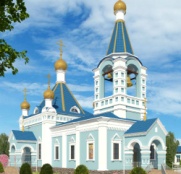 «ниспосли благословение Твое на колесницу сию и ангела Твоего пристави к ней, да шествующии в ней им храними и наставляеми, в мире и благополучии путь свой совершивше, Тебе славу и благодарение воссылают, хвалящее Отца и Сына, и Святаго Духа. Аминь».Окропление святой водой производит духовно-очистительное действие. Опытно известно, что этим прогоняются темные силы.Чтобы освятить  машину, нужно прийти в храм и  в конце богослужения обратиться с вашей просьбой к священнику. Расписание начала богослужений  вы можете посмотреть на сайте. Любое богослужение заканчивается не раньше, чем через 1,5 часа. Более точную информацию вы можете узнать по телефонам: 8-960-348-63-40,тел храма: (8453) 76-28-52Свято-Успенский храм г. Покровск (Энгельс) 413123, Саратовская обл. г. Энгельс, пос. Хлебной базы, ул. Центральная, 42, тел. 8-960-348-63-40, (8453) 76-28-52,  Сайт: uspeniya.cerkov.ru